52η ΠΡΟΣΚΛΗΣΗ ΣΥΓΚΛΗΣΗΣ ΟΙΚΟΝΟΜΙΚΗΣ ΕΠΙΤΡΟΠΗΣΚαλείστε να προσέλθετε σε τακτική συνεδρίαση της Οικονομικής Επιτροπής, που θα διεξαχθεί στο Δημοτικό Κατάστημα την 17η του μηνός Δεκεμβρίου έτους 2019, ημέρα Τρίτη και ώρα 12:30 για την συζήτηση και λήψη αποφάσεων στα παρακάτω θέματα της ημερήσιας διάταξης, σύμφωνα με τις σχετικές διατάξεις του άρθρου 75 Ν.3852/10, όπως αντικαταστάθηκε από το άρθρο 77 του Ν.4555/18 και ισχύει :1. Έγκριση δικαιολογητικών δαπανών της πάγιας προκαταβολής του υπόλογου δημοτικού υπαλλήλου2. Περί ακύρωσης πράξεων βεβαίωσης παράβασης ΚΟΚ ετών 2015-2016  και  διαγραφή κατόχων –οφειλετών  από  χρηματικό  κατάλογο3. 13η αναμορφωση προϋπολογισμού οικονομικού έτους 20194. Έγκριση τεχνικών προδιαγραφών – καθορισμός όρων διακήρυξης ανοικτής ηλεκτρονικής διαδικασίας κάτω των ορίων για την προμήθεια υλικών καθαριότητας του Δήμου Τρικκαίων και των Νομικών του Προσώπων έτους 2020 συνολικού προϋπολογισμού 100.335,00€ συμπεριλαμβανομένου του ΦΠΑ5. Έγκριση διενέργειας ανοικτής ηλεκτρονικής διαγωνιστικής διαδικασίας άνω των ορίων – έγκριση τεχνικών προδιαγραφών - καθορισμός όρων διακήρυξης διαγωνισμού  για την ανάδειξη  προμηθευτών προμήθειας πετρελαιοειδών του Δήμου Τρικκαίων και των νομικών του προσώπων, προϋπ/σμού δαπάνης  778.796,78 €, εκτός του ΦΠΑ6. Έγκριση Πρακτικού 2 της Επιτροπής διενέργειας διαγωνισμού – κατακύρωση αποτελέσματος για την «ΕΡΓΑΣΙΕΣ ΚΟΠΗΣ ΔΕΝΤΡΩΝ ΣΤΟΝ ΛΟΦΟ ΤΟΥ ΚΑΣΤΡΟΥ ΤΡΙΚΑΛΩΝ». Αριθ.  Διακήρυξης:  40831/12.11.20197. Έγκριση των Σ.Α.Υ.–Φ.Α.Υ. του έργου «Σύνδεση δημοτικών σχολείων Δ. Τρικκαίων με το δίκτυο Φυσικού Αερίου»Πίνακας Αποδεκτών	ΚΟΙΝΟΠΟΙΗΣΗ	ΤΑΚΤΙΚΑ ΜΕΛΗ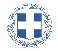 ΕΛΛΗΝΙΚΗ ΔΗΜΟΚΡΑΤΙΑ
ΝΟΜΟΣ ΤΡΙΚΑΛΩΝΔΗΜΟΣ ΤΡΙΚΚΑΙΩΝΔ/ΝΣΗ ΔΙΟΙΚΗΤΙΚΩΝ ΥΠΗΡΕΣΙΩΝΤΜΗΜΑ ΔΙΟΙΚΗΤΙΚΗΣ ΥΠΟΣΤΗΡΙΞΗΣΓραμματεία Οικονομικής ΕπιτροπήςΤρίκαλα, 11 Δεκεμβρίου 2019
Αριθ. Πρωτ. : 45423ΠΡΟΣ :  1.Τα μέλη της ΟικονομικήςΕπιτροπής (Πίνακας Αποδεκτών)(σε περίπτωση κωλύματος παρακαλείσθε να ενημερώσετε τον αναπληρωτή σας).Ο Πρόεδρος της Οικονομικής ΕπιτροπήςΨύχος ΚωνσταντίνοςΑντιδήμαρχοςΨύχος ΚωνσταντίνοςΒότσιου - Μακρή ΠαρασκευήΑναστασίου ΒάιοςΚοτρώνη-Μπαλοδήμου ΓεωργίαΚωτούλας ΙωάννηςΠαζαΐτης ΔημήτριοςΑλεστά ΣοφίαΒασταρούχας ΔημήτριοςΚαΐκης ΓεώργιοςΔήμαρχος & μέλη Εκτελεστικής ΕπιτροπήςΓενικός Γραμματέας  Δ.ΤρικκαίωνΑναπληρωματικά μέλη Ο.Ε. 